			EMPLOYEE ADVANCE REQUEST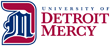 INSTRUCTIONS FOR COMPLETING AND RECONCILING THE EMPLOYEE ADVANCE REQUESTComplete all sections of the form.  Proper signature authorizations must be obtained before submitting to Procurement Services Department.The Advance will only be processed as a direct deposit to the employee’s checking or savings bank account.  The employee must have enrolled in “Direct Deposit for Reimbursement and Advance” through Titanconnect self-service.  Even if enrolled for direct deposit for payroll, separate enrollment is required for reimbursement or advance.Employees must reconcile an advance by submitting an Employee Expense & Travel Reimbursement form (EE&TR) within 30 calendar days of the date of the travel/event.Deposit unused Advance funds at the Student Accounting Office.  Attach the cash receipt to the EE&TR.If your expenses exceeded the amount of the Advance, a completed EE&TR will refund the traveler.Original receipts and any other supporting documentation are required and must be attached to the EE&TR.Revised 12/11/14Date Submitted   Date Submitted   Date Submitted   Date RequiredDate RequiredDate RequiredDate RequiredHold for Pick-Up?Hold for Pick-Up?Hold for Pick-Up?Hold for Pick-Up?Hold for Pick-Up?Name & Home Mailing AddressName & Home Mailing AddressName & Home Mailing AddressName & Home Mailing AddressName & Home Mailing AddressName & Home Mailing AddressName & Home Mailing AddressName & Home Mailing AddressDepartmentDepartmentPhone #Phone #Direct DepositDirect DepositDirect DepositDirect DepositAdvance Amount $Advance Amount $Advance Amount $Advance Amount $Advance Amount $Departure DateDeparture DateDeparture DateDeparture DateDeparture DateReturn Date  Return Date  Return Date  Reason for Travel/ExpenseReason for Travel/ExpenseReason for Travel/ExpenseReason for Travel/ExpenseReason for Travel/ExpenseReason for Travel/ExpenseReason for Travel/ExpenseDestination – City/State/CountryDestination – City/State/CountryDestination – City/State/CountryDestination – City/State/CountryDestination – City/State/CountryDestination – City/State/CountryDestination – City/State/CountryDestination – City/State/Country     Employee # T     Employee # T     Employee # T     Employee # T     Employee # T     Employee # TI agree to UDM’s policy to deduct this advance from my paycheck if I do not provide documentation for the advance within 30 calendar days after 
completion of the travel/event. I agree to UDM’s policy to deduct this advance from my paycheck if I do not provide documentation for the advance within 30 calendar days after 
completion of the travel/event. I agree to UDM’s policy to deduct this advance from my paycheck if I do not provide documentation for the advance within 30 calendar days after 
completion of the travel/event. I agree to UDM’s policy to deduct this advance from my paycheck if I do not provide documentation for the advance within 30 calendar days after 
completion of the travel/event. I agree to UDM’s policy to deduct this advance from my paycheck if I do not provide documentation for the advance within 30 calendar days after 
completion of the travel/event. I agree to UDM’s policy to deduct this advance from my paycheck if I do not provide documentation for the advance within 30 calendar days after 
completion of the travel/event. I agree to UDM’s policy to deduct this advance from my paycheck if I do not provide documentation for the advance within 30 calendar days after 
completion of the travel/event. I agree to UDM’s policy to deduct this advance from my paycheck if I do not provide documentation for the advance within 30 calendar days after 
completion of the travel/event. I agree to UDM’s policy to deduct this advance from my paycheck if I do not provide documentation for the advance within 30 calendar days after 
completion of the travel/event. I agree to UDM’s policy to deduct this advance from my paycheck if I do not provide documentation for the advance within 30 calendar days after 
completion of the travel/event. I agree to UDM’s policy to deduct this advance from my paycheck if I do not provide documentation for the advance within 30 calendar days after 
completion of the travel/event. I agree to UDM’s policy to deduct this advance from my paycheck if I do not provide documentation for the advance within 30 calendar days after 
completion of the travel/event. I agree to UDM’s policy to deduct this advance from my paycheck if I do not provide documentation for the advance within 30 calendar days after 
completion of the travel/event. I agree to UDM’s policy to deduct this advance from my paycheck if I do not provide documentation for the advance within 30 calendar days after 
completion of the travel/event. I agree to UDM’s policy to deduct this advance from my paycheck if I do not provide documentation for the advance within 30 calendar days after 
completion of the travel/event. I agree to UDM’s policy to deduct this advance from my paycheck if I do not provide documentation for the advance within 30 calendar days after 
completion of the travel/event. I agree to UDM’s policy to deduct this advance from my paycheck if I do not provide documentation for the advance within 30 calendar days after 
completion of the travel/event. I agree to UDM’s policy to deduct this advance from my paycheck if I do not provide documentation for the advance within 30 calendar days after 
completion of the travel/event. I agree to UDM’s policy to deduct this advance from my paycheck if I do not provide documentation for the advance within 30 calendar days after 
completion of the travel/event. I agree to UDM’s policy to deduct this advance from my paycheck if I do not provide documentation for the advance within 30 calendar days after 
completion of the travel/event. I agree to UDM’s policy to deduct this advance from my paycheck if I do not provide documentation for the advance within 30 calendar days after 
completion of the travel/event. I agree to UDM’s policy to deduct this advance from my paycheck if I do not provide documentation for the advance within 30 calendar days after 
completion of the travel/event. I agree to UDM’s policy to deduct this advance from my paycheck if I do not provide documentation for the advance within 30 calendar days after 
completion of the travel/event. I agree to UDM’s policy to deduct this advance from my paycheck if I do not provide documentation for the advance within 30 calendar days after 
completion of the travel/event. I agree to UDM’s policy to deduct this advance from my paycheck if I do not provide documentation for the advance within 30 calendar days after 
completion of the travel/event. I agree to UDM’s policy to deduct this advance from my paycheck if I do not provide documentation for the advance within 30 calendar days after 
completion of the travel/event. I agree to UDM’s policy to deduct this advance from my paycheck if I do not provide documentation for the advance within 30 calendar days after 
completion of the travel/event. I agree to UDM’s policy to deduct this advance from my paycheck if I do not provide documentation for the advance within 30 calendar days after 
completion of the travel/event. I agree to UDM’s policy to deduct this advance from my paycheck if I do not provide documentation for the advance within 30 calendar days after 
completion of the travel/event. I agree to UDM’s policy to deduct this advance from my paycheck if I do not provide documentation for the advance within 30 calendar days after 
completion of the travel/event. I agree to UDM’s policy to deduct this advance from my paycheck if I do not provide documentation for the advance within 30 calendar days after 
completion of the travel/event. I agree to UDM’s policy to deduct this advance from my paycheck if I do not provide documentation for the advance within 30 calendar days after 
completion of the travel/event. I agree to UDM’s policy to deduct this advance from my paycheck if I do not provide documentation for the advance within 30 calendar days after 
completion of the travel/event. I agree to UDM’s policy to deduct this advance from my paycheck if I do not provide documentation for the advance within 30 calendar days after 
completion of the travel/event. I agree to UDM’s policy to deduct this advance from my paycheck if I do not provide documentation for the advance within 30 calendar days after 
completion of the travel/event. I agree to UDM’s policy to deduct this advance from my paycheck if I do not provide documentation for the advance within 30 calendar days after 
completion of the travel/event. I agree to UDM’s policy to deduct this advance from my paycheck if I do not provide documentation for the advance within 30 calendar days after 
completion of the travel/event. Signature of Employee	Signature of Employee	Signature of Employee	Signature of Employee	Signature of Employee	Signature of Employee	Signature of Employee	Signature of Employee	Signature of Employee	Signature of Employee	Signature of Employee	Signature of Employee	DateDateFOAPAAAAmount  $Amount  $Amount  $Budget ApprovalBudget ApprovalBudget ApprovalBudget ApprovalFOAPAAAAmount  $Amount  $Amount  $Budget ApprovalBudget ApprovalBudget ApprovalBudget ApprovalFOAPAAmount  $Amount  $Amount  $Budget ApprovalBudget ApprovalBudget ApprovalBudget ApprovalFOAPAAmount  $Amount  $Amount  $Budget ApprovalBudget ApprovalBudget ApprovalBudget ApprovalA/P ApprovalA/P ApprovalA/P ApprovalSignature of Employee	Signature of Employee	Signature of Employee	Signature of Employee	Signature of Employee	Signature of Employee	Signature of Employee	Signature of Employee	Signature of Employee	Signature of Employee	DateDateSignature Director/Manager/Dean/ VP/PresidentSignature Director/Manager/Dean/ VP/PresidentSignature Director/Manager/Dean/ VP/PresidentSignature Director/Manager/Dean/ VP/PresidentSignature Director/Manager/Dean/ VP/PresidentSignature Director/Manager/Dean/ VP/PresidentSignature Director/Manager/Dean/ VP/PresidentSignature Director/Manager/Dean/ VP/PresidentSignature Director/Manager/Dean/ VP/PresidentSignature Director/Manager/Dean/ VP/PresidentDateDateDate